	Καρδίτσα 11/02/2020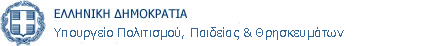 	Αρ. Πρωτ 126Θέμα: Πρόσκληση εκδήλωσης ενδιαφέροντος ταξιδιωτικών γραφείων για πραγματοποίηση σχολικής μετακίνησης για διήμερη εκπαιδευτική επίσκεψη.	Παρακαλούμε όσα ταξιδιωτικά γραφεία επιθυμούν να εκδηλώσουν ενδιαφέρον και να υποβάλλουν τις προσφορές τους σχετικά  με την επίσκεψη του Σχολείου μας. Η προσφορά κατατίθεται κλειστή στο Σχολείο. Με κάθε προσφορά κατατίθεται από το ταξιδιωτικό γραφείο απαραιτήτως και Υπεύθυνη Δήλωση στην οποία δηλώνεται «ότι υφίστανται και βρίσκονται σε ισχύ όλες οι νόμιμες προϋποθέσεις για τη λειτουργία τουριστικού γραφείου». * Σε περίπτωση μη μετάβασης μαθητών στην εκδρομή ή μετάβασης περισσότερων μαθητών, το κόστος ανά μαθητή για το λεωφορείο και την πρόσθετη προαιρετική ασφάλιση θα επιμεριστεί σύμφωνα με τον αριθμό των συμμετεχόντων μαθητών. Το κόστος της μετακίνησης με το λεωφορείο και της διαμονής ανά μαθήτρια/τή, ανεξάρτητα από τον αριθμό μαθητών θα παραμείνει το ίδιο. Το σχολείο διατηρεί το δικαίωμα σε συνεργασία με το επιλεγμένο τουριστικό γραφείο να τροποποιήσει τις ημερομηνίες πραγματοποίησης της εκδρομής λόγω σοβαρής αιτίας (καιρικές συνθήκες, κ.ά.). Όλοι οι παραπάνω όροι καθώς και κάθε επιπλέον όρος, που θα συμφωνηθεί. θα καταγραφούν στο συμφωνητικό που θα συναφθεί μεταξύ του Σχολείου και του Ταξιδιωτικού Γραφείου. Για την αξιολόγηση της προσφοράς θα ληφθεί υπ’ όψη η σχετική νομοθεσία και η συνολική αρτιότητά της προσφοράς.ΕΝΔΕΙΚΤΙΚΟ ΠΡΟΓΡΑΜΜΑ ΕΚΔΡΟΜΗΣΔΕΛΦΟΙ – ΑΘΗΝΑ.1η Ημέρα Παρασκευή  20-03-202007.00 Αναχώρηση από Μουσικό Σχολείο08.30 Στάση.11.30 Άφιξη στους Δελφούς (συναυλία στο ευρωπαϊκό κέντρο, ξενάγηση στο μουσείο, φαγητό).16.00 Αναχώρηση για Αθήνα18.00 Άφιξη στο ξενοδοχείο20.00 Θεατρική παράσταση στο θέατρο «ΠΑΛΛΑΣ»22.00 Δείπνο. Διανυκτέρευση.2η ΗμέραΣάββατο 21-03-202008.30 Πρωινό10.30 Επίσκεψη στο Εθνικό Αρχαιολογικό Μουσείο.11.30 Περίπατος στην Ακρόπολη – κέντρο Αθήνας.13.00 Γεύμα15.00 Επίσκεψη στο πολιτιστικό κέντρο Σταύρος Νιάρχος.17.00 Αναχώρηση για Καρδίτσα.22.00 Άφιξη στην Καρδίτσα.		Ο Διευθυντής    Γεώργιος Λίτσιος1ΣΧΟΛΕΙΟΜΟΥΣΙΚΟ ΓΥΜΝΑΣΙΟ ΚΑΡΔΙΤΣΑΣ –Λ.Τ2ΠΡΟΟΡΙΣΜΟΣ/ΟΙ  -  ΗΜΕΡΟΜΗΝΙΑ ΑΝΑΧΩΡΗΣΗΣ ΚΑΙ ΕΠΙΣΤΡΟΦΉΣΔΕΛΦΟΙ - ΑΘΗΝΑ20/03 -21/03/20203ΠΡΟΒΛΕΠΟΜΕΝΟΣ ΑΡΙΘΜ. ΣΥΜΜΕΤΕΧΟΝΤΩΝ (μαθήτριες/τές  /  καθηγήτριες/τές)40/044ΜΕΤΑΦΟΡΙΚΑ ΜΕΣΑ – ΠΡΟΣΘΕΤΕΣ ΠΡΟΔΙΑΓΡΑΦΕΣΈνα ΛΕΩΦΟΡΕΊΟ, ΠΡΟΣ ΔΕΛΦΟΥΣ, ΠΡΟΣ ΑΘΗΝΑ ΚΑΙ ΑΠΟ ΑΘΗΝΑ ΠΡΟΣ ΚΑΡΔΙΤΣΑ ηλικίας μέχρι δέκα ετών. Επίσης, το λεωφορείο πρέπει να είναι διαθέσιμο για όλες τις μετακινήσεις των μαθητών σύμφωνα με το επισυναπτόμενο πρόγραμμα ή σε περίπτωση ξαφνικής αλλαγής του προγράμματος επισκέψεων λόγω απρόβλεπτων παραγόντων.5ΚΑΤΗΓΟΡΙΑ ΚΑΤΑΛΥΜΑΤΟΣ- ΠΡΟΣΘΕΤΕΣ ΠΡΟΔΙΑΓΡΑΦΕΣ (μονόκλινα/δίκλινα/τρίκλινα-πρωινό ή ημιδιατροφή)Δίκλινα, Τρίκλινα δωμάτια σε έναν ή δύο ορόφους(με πρωινό ή και με ημιδιατροφή), μια διανυκτέρευση σε ξενοδοχείο 3 ή4  αστέρων εντός της πόλης της Αθήνας (κατά προτίμηση κοντά στο κέντρο). Μονόκλινα για τους συνοδούς καθηγητές.6ΛΟΙΠΕΣ ΥΠΗΡΕΣΙΕΣ (πρόγραμμα, παρακολούθηση εκδηλώσεων, επίσκεψη χώρων, γεύματα, κτλ.)Πλήρες πρόγραμμα θα παρασχεθεί με την ολοκλήρωσή του. Ενδεικτικό παρέχεται στο τέλος της παρούσας πρόσκλησης.7ΥΠΟΧΡΕΩΤΙΚΗ ΑΣΦΑΛΙΣΗ ΕΥΘΥΝΗΣ ΔΙΟΡΓΑΝΩΤΗ(μόνο εάν πρόκειται για πολυήμερη εκδρομή)ΝΑΙ. Το σχετικό παραστατικό πρέπει να βρίσκεται στη διάθεση του Σχολείου με την προσφορά.8ΠΡΟΣΘΕΤΗ ΠΡΟΑΙΡΕΤΙΚΗ ΑΣΦΑΛΙΣΗ ΚΑΛΥΨΗΣ ΕΞΟΔΩΝ ΣΕ ΠΕΡΙΠΤΩΣΗ ΑΤΥΧΗΜΑΤΟΣ Η΄ ΑΣΘΕΝΕΙΑΣΝΑΙ*. Το σχετικό συμβόλαιο πρέπει να βρίσκεται στη διάθεση του Σχολείου το αργότερο μια  (01) ημέρα πριν την αναχώρηση.9ΤΕΛΙΚΗ ΣΥΝΟΛΙΚΗ ΤΙΜΗ ΟΡΓΑΝΩΜΕΝΟΥ ΤΑΞΙΔΙΟΥ (συμπερ. ΦΠΑ, μαζί με τις πρόσθετες καλύψεις)ΝΑΙ10ΕΠΙΒΑΡΥΝΣΗ ΑΝΑ ΜΑΘΗΤΡΙΑ/ΜΑΘΗΤΗ (συμπερ. ΦΠΑ)ΝΑΙ *11Απόδειξη Παροχής Υπηρεσιών ανά συμμετέχουσα/χονταΝΑΙ12ΚΑΤΑΛΗΚΤΙΚΗ ΗΜΕΡΟΜΗΝΙΑ ΚΑΙ ΩΡΑ ΥΠΟΒΟΛΗΣ ΚΛΕΙΣΤΗΣ ΠΡΟΣΦΟΡΑΣΠΑΡΑΣΚΕΥΗ 14/02/2020 και ώρα 12:00.